Publicado en Pamplona el 11/12/2023 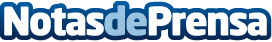 Gafas para dar una segunda oportunidad a los presos del Centro Penitenciario Santa Lucía en PamplonaLa Fundación Cione Ruta de la Luz ha llevado a cabo, por primera vez, una acción con presos, graduando a 70 personas. 60 de ellas, una proporción altísima, requerían gafas, de manera que las recibirán de manera gratuita, en unos díasDatos de contacto:Javier BravoBravocomunicacion+34606411053Nota de prensa publicada en: https://www.notasdeprensa.es/gafas-para-dar-una-segunda-oportunidad-a-los Categorias: Nacional Medicina Navarra Solidaridad y cooperación Otros Servicios Servicios médicos http://www.notasdeprensa.es